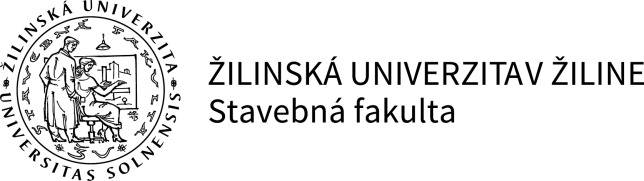 Individuálny študijný a vedecký plán externého doktorandaPoznámka: Zmeny počas štúdia, zmena formy štúdia, zmena školiteľa, iné 2. rok štúdiaTitul, meno, priezviskorod.Narodený/ávštátna príslušnosťKatedraKontakt (telefón, e-mail)Študijný odbor35 stavebníctvoŠtudijný programteória a konštrukcia pozemných staviebŠkoliteľNázov dizertačnej práceForma štúdiaexternáDátum začatia doktorandského štúdiaDátum ukončenia doktorandského štúdiaPredmetsemesterukončeniekredityVybrané state z konštrukcií budovZS + LSV + V0 + 5ZS + LSV + V0 + 5ZS + LS V + V0 + 5Vedecká činnosťZS + LSV + V0 + 12Projekt dizertačnej práceZS + LSV + V0 + 15Celkový počet kreditov za akademický rok – 2. rok štúdia               42Povinná a odporúčaná literatúraŠkoliteľ: ...............................Doktorand: ...........................Dekan: ................................... ŠP pre 2. rok štúdia schválený OK dňa .................Podpis predsedu OK: 